Studieresa Söndag 23/10 Besök hos Jan Olov Persson & Caroline Holm!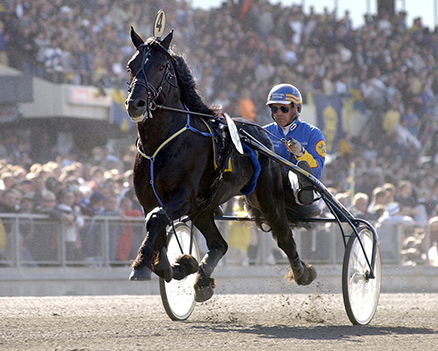 Umåkers ungdomsgrupp arrangerar söndagen den 23 oktober en studieresa där alla är varmt välkomna att följa med! Vi kommer att bila ner till Hudiksvall för att hälsa på hos J.O Persson och Caroline Holm, och självklart hälsa på Järvsöfaks!För 150 kr ingår resa, studiebesök, lunch och fika!Middag och tilltugg under bilresan får man bekosta själv. Till lunch kommer vi att bjuda på pastasallad och dryck (vid eventuella allergier meddela Anna Eidegren på 076-1128798) Schema för dagen (OBS ungefärliga tider)Avgång 07.00 (plats meddelar vi senare om) Ankomst Hudiksvall 11.00, då äter vi lunch när vi kommer fram till J.O Persson gårdStudiebesök fram till 15.00Fika Hemfärd 15.30Middag i Övik 18.00Hemma i Umeå 20.00Anmälan görs senast den fredag den 7 oktober kl 16.00 till Amanda Boquist 073-8322069, Anna Eidegren 076- 1128798 eller till Ingela Claesson 070-5974975.Vid frågor eller funderingar är det bara att höra av sig till Amanda, Anna eller Ingela så svarar vi på era frågor!